关于举办第九届中国创新创业大赛（山东赛区）暨2020年山东省中小微企业创新竞技行动计划（新材料领域）现场晋级活动的实施方案第九届中国创新创业大赛（山东赛区）暨2020年山东省中小微企业创新竞技行动计划（以下简称“竞技行动”）新材料领域的现场晋级赛事，定于9月2日-4日在东营市举办。为做好活动的组织工作，具体实施方案如下。一、参加现场晋级范围通过网上初选的新材料领域企业。二、活动地点及路线（一）会议地点报到地点：东营光谷未来城（以下简称“光谷”）行业技术中心F1幢一楼大厅，位于东营经济技术开发区运河路与徐州路交叉口向南50米（光谷布局详见附件4）；现场晋级地点：光谷F1幢-2楼-203室；候场室：光谷F1幢-2楼-202室；联系人：石玥然      联系电话：13026542189（二）路线自驾：G18荣乌高速东营站出口下高速，导航东营光谷未来城可到；火车：到东营站下车乘坐出租车到东营光谷未来城。三、现场晋级时间安排新材料领域：2020年9月2日-9月4日具体时间安排见附件1。四、有关要求和注意事项1、每个参赛企业限报2名（含2名）以下参赛人员。参赛回执（样式详见附件2）请于8月27日前发送到dychuangkexing@163.com邮箱；2、为便于服务参赛企业，本赛区建立了微信群，请各企业参赛人员接到此通知后，尽早扫码入群（微信群二维码详见附件3）；3、参赛人员报到时提交路演PPT，并当场进行演示测试；4、赛事承办方已联系附近的蓝海智汇酒店、康铂酒店、京华酒店预留了有限数量的房间，参赛企业可联系酒店预定；5、所有参赛企业食宿及交通费用自理。五、联系方式1.会务组张  杰13963356000   石玥然130265421892.酒店订房电话东营智汇商务酒店    0546-8902588康铂酒店   0546-6689999京华酒店   0546-7752777附件：1、竞技行动（新材料领域）现场晋级主要活动安排2、竞技行动（新材料领域）现场晋级参赛回执3、竞技行动（新材料领域）现场晋级微信群二维码4、东营光谷未来城平面图2020年8月25日附件1竞技行动（新材料领域）现场晋级主要活动安排说明：本表中“光谷”专指东营光谷未来城，位于东营经济技术开发区东五路与南一路交汇处。附件2第九届中国创新创业大赛（山东赛区）暨2020年山东省中小微企业创新竞技行动计划新材料领域现场晋级活动参赛回执附件3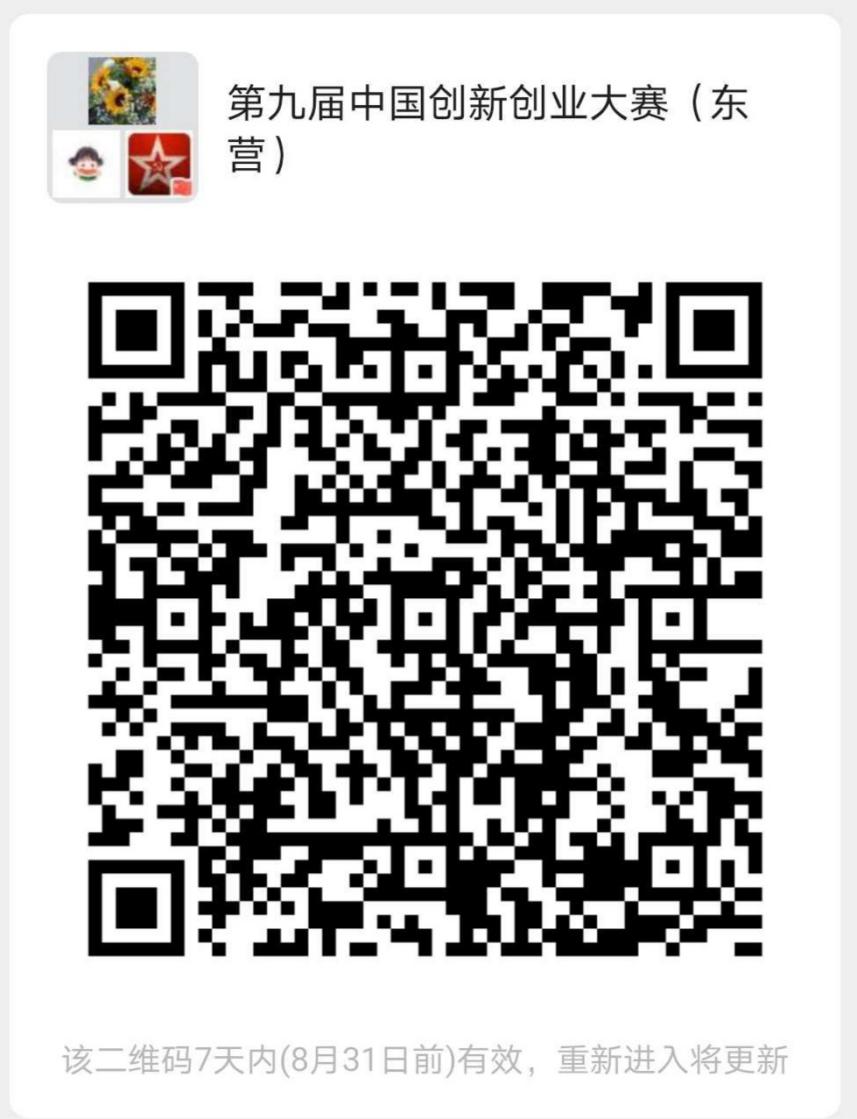 附件4光谷未来城平面图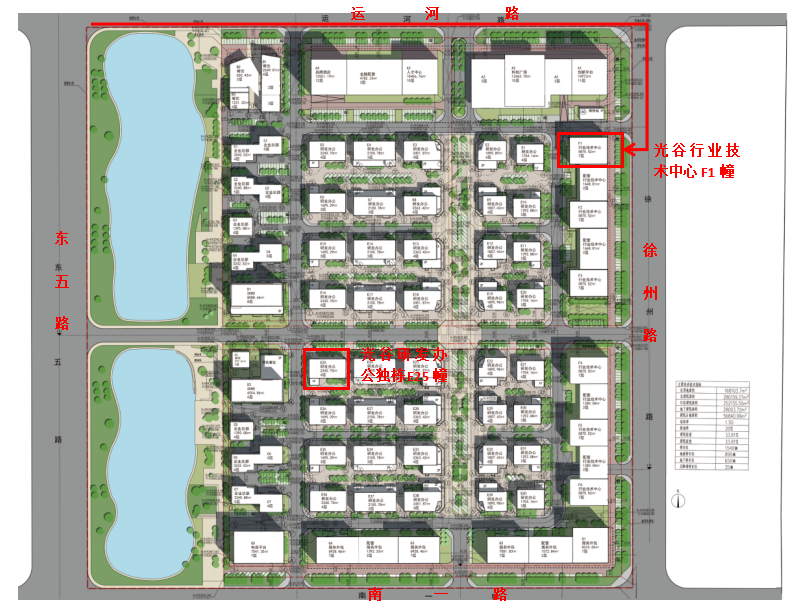 时间时间内容地点备注8月31日10:00网上抽签微信群小程序抽签9月2日（星期二）全天9月3日参赛企业报到光谷行业技术中心F1幢一楼大厅1、初创组、成长组参赛选手按照9月2日网上抽签确定的路演出场顺序，在同一场地依次路演。2、企业按“8分钟路演+7分钟答辩+当场亮分”的方式进行现场竞技。3、设1个专家评委组。在省厅专家库中随机抽取4名技术专家、3名创投专家组成专家评委组。4、赛场之外另设候场室，配备直播设备，用于候场企业观看路演进程。5、现场晋级活动全程录像。6、参赛选手食宿自理.9月3日（星期三）8:00-8:30会场签到光谷行业技术中心F1幢一楼大厅1、初创组、成长组参赛选手按照9月2日网上抽签确定的路演出场顺序，在同一场地依次路演。2、企业按“8分钟路演+7分钟答辩+当场亮分”的方式进行现场竞技。3、设1个专家评委组。在省厅专家库中随机抽取4名技术专家、3名创投专家组成专家评委组。4、赛场之外另设候场室，配备直播设备，用于候场企业观看路演进程。5、现场晋级活动全程录像。6、参赛选手食宿自理.9月3日（星期三）8:30-9:00启动仪式光谷研发办公独栋E25幢一楼1、初创组、成长组参赛选手按照9月2日网上抽签确定的路演出场顺序，在同一场地依次路演。2、企业按“8分钟路演+7分钟答辩+当场亮分”的方式进行现场竞技。3、设1个专家评委组。在省厅专家库中随机抽取4名技术专家、3名创投专家组成专家评委组。4、赛场之外另设候场室，配备直播设备，用于候场企业观看路演进程。5、现场晋级活动全程录像。6、参赛选手食宿自理.9月3日（星期三）9:00-12:00正式比赛光谷行业技术中心F1幢203室1、初创组、成长组参赛选手按照9月2日网上抽签确定的路演出场顺序，在同一场地依次路演。2、企业按“8分钟路演+7分钟答辩+当场亮分”的方式进行现场竞技。3、设1个专家评委组。在省厅专家库中随机抽取4名技术专家、3名创投专家组成专家评委组。4、赛场之外另设候场室，配备直播设备，用于候场企业观看路演进程。5、现场晋级活动全程录像。6、参赛选手食宿自理.9月3日（星期三）12:00-14:00午餐、休息-1、初创组、成长组参赛选手按照9月2日网上抽签确定的路演出场顺序，在同一场地依次路演。2、企业按“8分钟路演+7分钟答辩+当场亮分”的方式进行现场竞技。3、设1个专家评委组。在省厅专家库中随机抽取4名技术专家、3名创投专家组成专家评委组。4、赛场之外另设候场室，配备直播设备，用于候场企业观看路演进程。5、现场晋级活动全程录像。6、参赛选手食宿自理.9月3日（星期三）14:00-18:00正式比赛光谷行业技术中心F1幢203室1、初创组、成长组参赛选手按照9月2日网上抽签确定的路演出场顺序，在同一场地依次路演。2、企业按“8分钟路演+7分钟答辩+当场亮分”的方式进行现场竞技。3、设1个专家评委组。在省厅专家库中随机抽取4名技术专家、3名创投专家组成专家评委组。4、赛场之外另设候场室，配备直播设备，用于候场企业观看路演进程。5、现场晋级活动全程录像。6、参赛选手食宿自理.9月3日（星期三）全天9月4日参赛企业报到光谷行业技术中心F1幢一楼大厅1、初创组、成长组参赛选手按照9月2日网上抽签确定的路演出场顺序，在同一场地依次路演。2、企业按“8分钟路演+7分钟答辩+当场亮分”的方式进行现场竞技。3、设1个专家评委组。在省厅专家库中随机抽取4名技术专家、3名创投专家组成专家评委组。4、赛场之外另设候场室，配备直播设备，用于候场企业观看路演进程。5、现场晋级活动全程录像。6、参赛选手食宿自理.9月4日（星期四）8:30-12:00正式比赛光谷行业技术中心F1幢203室1、初创组、成长组参赛选手按照9月2日网上抽签确定的路演出场顺序，在同一场地依次路演。2、企业按“8分钟路演+7分钟答辩+当场亮分”的方式进行现场竞技。3、设1个专家评委组。在省厅专家库中随机抽取4名技术专家、3名创投专家组成专家评委组。4、赛场之外另设候场室，配备直播设备，用于候场企业观看路演进程。5、现场晋级活动全程录像。6、参赛选手食宿自理.9月4日（星期四）12:00-14:00午餐、休息-1、初创组、成长组参赛选手按照9月2日网上抽签确定的路演出场顺序，在同一场地依次路演。2、企业按“8分钟路演+7分钟答辩+当场亮分”的方式进行现场竞技。3、设1个专家评委组。在省厅专家库中随机抽取4名技术专家、3名创投专家组成专家评委组。4、赛场之外另设候场室，配备直播设备，用于候场企业观看路演进程。5、现场晋级活动全程录像。6、参赛选手食宿自理.9月4日（星期四）14:00-18:00正式比赛光谷行业技术中心F1幢203室1、初创组、成长组参赛选手按照9月2日网上抽签确定的路演出场顺序，在同一场地依次路演。2、企业按“8分钟路演+7分钟答辩+当场亮分”的方式进行现场竞技。3、设1个专家评委组。在省厅专家库中随机抽取4名技术专家、3名创投专家组成专家评委组。4、赛场之外另设候场室，配备直播设备，用于候场企业观看路演进程。5、现场晋级活动全程录像。6、参赛选手食宿自理.企业全称参赛项目名称所属市参赛人员参赛人员参赛人员企业全称参赛项目名称所属市姓名职务联系电话